Le carré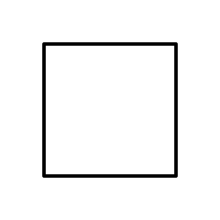 CôtéAngle-4 côtés de même longueur-4 angles droitsLe rectangleLongueurLargeur	Angle								Côté4 angles droits4 côtés qui ne sont pas de même longueur : 2 petits(largeur) et deux grands (longueur)		Le triangleCôtéAngle							Sommet-3 côtés-3 sommets-3 anglesLe cercle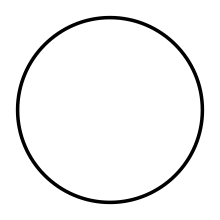 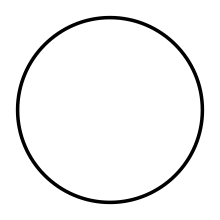 